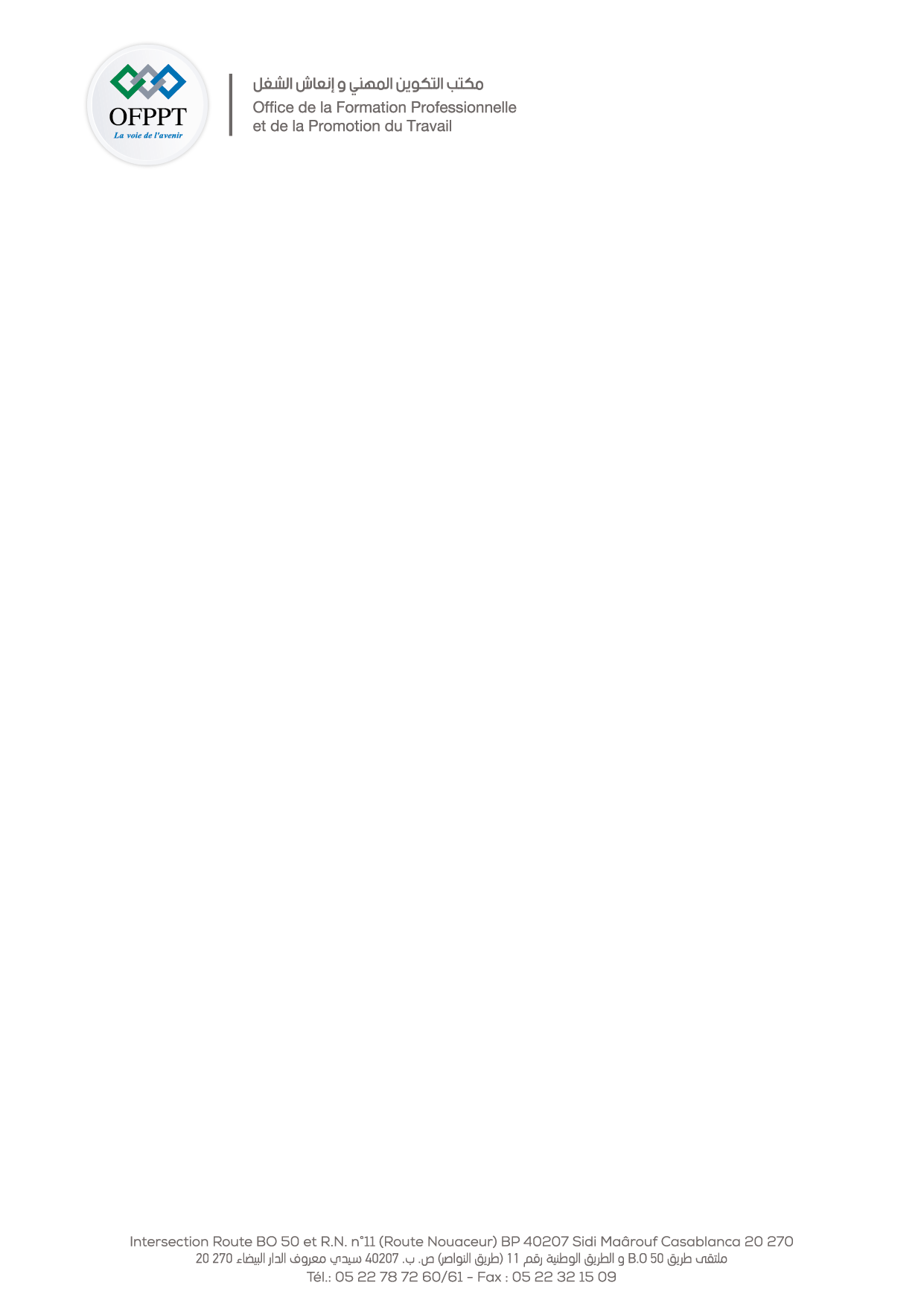 Dossier d’Appeld’OffresOuvert sur offres de prixN°203/ 2022MODELE DE L'ACTE D'ENGAGEMENT***********ACTE D'ENGAGEMENTA - Partie réservée à l'Office de la Formation Professionnelle et de la Promotion du TravailAppel d'offres ouvert sur offres des prix n°........../2022 du  ....../......./2022Objet : L’acquisition de petit outillage pour le secteur génie électrique destinés aux Unités Mobiles de Formation :Lot Unique : Petit OutillagePassé en application de l'alinéa 2, paragraphe 1 de l'article 16 et paragraphe 1 de l’article 17 et alinéa 3 paragraphe 3 de l’article 17, relatif aux marchés publics de l’Office de la Formation Professionnelle et de la Promotion du Travail (O.F.P.P.T).B - Partie réservée au concurrenta)	Pour les personnes physiquesJe (1), soussigné : ......................................... (Prénom, nom et qualité) agissant en mon nom personnel et pour mon propre compte, adresse du domicile élu ..................................................... ................................affilié à la CNSS sous le ................................ (2) inscrit au registre du commerce de................................... (Localité) sous le n° ...................................... (2) n° de patente.......................... (2) :----------------------------------------------------------------------------------------------------------------------------b)	Pour les personnes moralesJe (1), soussigné .......................... (Prénom, nom et qualité au sein de l'entreprise) Agissant au nom et pour le compte de...................................... (Raison sociale et forme juridique de la société) Au capital de:.....................................................................................................Adresse du siège social de la société....................................................................Adresse du domicile élu........................................................................................Affiliée à la CNSS sous le n°..............................(2) et (3)Inscrite au registre du commerce............................... (Localité) sous le N°................................. (2) et (3)N° de patente........................(2) et (3)N° d’identification fiscale………………………………………………….N° de l’Identifiant Commun de l’Entreprise : ........................(2) et (3)En vertu des pouvoirs qui me sont conférés :----------------------------------------------------------------------------------------------------------------------------Après avoir pris connaissance du dossier d'appel d'offres, concernant les prestations précisées en objet de la partie A ci-dessus ;Après avoir apprécié à mon point de vue et sous ma responsabilité la nature et les difficultés que comportent ces prestations :1) Remets, revêtu (s) de ma signature un bordereau de prix - détail estimatif établi (s) conformément aux modèles figurant au dossier d'appel d'offres ;2) M'engage à exécuter lesdites prestations conformément au cahier des prescriptions spéciales et moyennant les prix que j'ai établis moi-même, lesquels font ressortir :Montant total hors T.V.A. :……………….............................................(en lettres et en chiffres)Taux de la TVA…………………………………………………….………(en pourcentage)Montant de la T.V.A. :………………....................................................(en lettres et en chiffres)Montant total T.V.A. comprise :...........................................................(en lettres et en chiffres)L'Office de la Formation Professionnelle et de la Promotion du Travail se libérera des sommes dues par lui en faisant donner crédit au compte ............. (à la Trésorerie Générale, bancaire, ou postal) (4) ouvert à mon nom (ou au nom de la société) à..................................(localité), sous relevé d’identification bancaire (RIB) numéro……………………………………Fait à........................le....................(Signature et cachet du concurrent)(1) lorsqu'il s'agit d'un groupement, ses membres doivent :mettre : «Nous, soussignés.................... nous obligeons conjointement/ou solidairement (choisir la mention adéquate et ajouter au reste de l'acte d'engagement les rectifications grammaticales correspondantes) ;ajouter l'alinéa suivant : « désignons.................. (prénoms, noms et qualité) en tant que mandataire du groupement ».(2) Pour les concurrents non installés au Maroc, préciser la référence des documents équivalents et lorsque ces documents ne sont pas délivrés par leurs pays d’origine, la référence à l’attestation délivrée par une autorité judiciaire ou administrative du pays d’origine ou de provenance certifiant que ces documents ne sont pas produits. (3) ces mentions ne concernent que les personnes assujetties à cette obligation.(4) supprimer les mentions inutilesMODELE DE DECLARATION SUR L’HONNEUR***********DECLARATION SUR L’HONNEUR (*)- Mode de passation : Appel d'offres ouvert, sur offres des prix N°……/2022 du .…/…../2022Objet : L’acquisition de petit outillage pour le secteur génie électrique destinés aux Unités Mobiles de Formation :Lot Unique : Petit OutillageA - Pour les personnes physiquesJe, soussigné : ................................................................... (Prénom, nom et qualité)Agissant en mon nom personnel et pour mon propre compte,Adresse du domicile élu :.........................................................................................Affilié à la CNSS sous le n° :................................. (1)Inscrit au registre du commerce de..........................................(localité) sous le n° ....................... (1) n° de patente.......................... (1)N° du compte courant postal, bancaire ou à la TGR…………………..(RIB) ouvert après de ………………………..Identifiant commun de l’Entreprise : n° ………. (ICE)B - Pour les personnes moralesJe, soussigné ..........................                (Prénom, nom et qualité au sein de l'entreprise)Agissant au nom et pour le compte de...................................... (Raison sociale et forme juridique de la société) au capital de:.....................................................................................................Adresse du siège social de la société..................................................................... adresse du domicile élu..........................................................................................Affiliée à la CNSS sous le n°..............................(1)Inscrite au registre du commerce............................... (Localité) sous le n°....................................(1)N° de patente........................(1)N° du compte courant postal, bancaire ou à la TGR…………………..(RIB), ouvert après de ………………………..Identifiant commun de l’Entreprise : n° ………. (ICE)- Déclare sur l'honneur :1- m'engager à couvrir, dans les limites fixées dans le cahier des charges, par une police d'assurance, les risques découlant de mon activité professionnelle ;2- que je remplie les conditions prévues à l'article 24 du Règlement des Marché de l’O.F.P.P.T approuvé le 18 Chaâbane 1435 (16 Juin 2014);3- Etant en redressement judiciaire j'atteste que je suis autorisé par l'autorité judiciaire compétente à poursuivre l'exercice de mon activité (2) ;4- m'engager, si j'envisage de recourir à la sous-traitance :-	à m'assurer que les sous-traitants remplissent également les conditions prévues par l'article 24 du Règlement des Marchés de l’O.F.P.P.T ;-	que celle-ci ne peut dépasser 50% du montant du marché, ni porter sur les prestations constituant le lot ou le corps d'état principal prévues dans le cahier des prescriptions spéciales, ni sur celles que le maitre d'ouvrage a prévues dans ledit cahier ;-	à confier les prestations à sous-traiter à des PME installées aux Maroc ; (3)5- m'engager à ne pas recourir par moi-même ou par personne interposée à des pratiques de fraude ou de corruption de personnes qui interviennent à quelque titre que ce soit dans les différentes procédures de passation, de gestion et d'exécution du présent marché ;6- m'engage à ne pas faire par moi-même ou par personne interposées, des promesses, des dons ou des présents en vue d'influer sur les différentes procédures de conclusions du présent marché.7- atteste que je remplis les conditions prévues par l'article 1er du dahir n° 1-02-188 du 12 JOUMADA I 1423 (23 juillet 2002) portant promulgation de la loi n°53-00 formant charte de la petite et moyenne entreprises (4).8- atteste que je ne suis pas en situation de conflit d'intérêt tel que prévu à l'article 151 du Règlement des Marchés de l’O.F.P.P.T.9- je certifie l'exactitude des renseignements contenus dans la présente déclaration sur l'honneur et dans les pièces fournies dans mon dossier de candidature.10- je reconnais avoir pris connaissance des sanctions prévues par l’article 142 du Règlement des Marchés de l’O.F.P.P.T, relatives à l'inexactitude de la déclaration sur l'honneur.Fait à.....................le...........................Signature et cachet du concurrentPour les concurrents non installés au Maroc, préciser la référence des documents équivalents et lorsque ces documents ne sont pas délivrés par leurs pays d’origine, la référence à l’attestation délivrée par une autorité judiciaire ou administrative du pays d’origine ou de provenance certifiant que ces documents ne sont pas produits.À supprimer le cas échéant.Lorsque le CPS le prévoit.À prévoir en cas d'application de l'article 139 du Règlement des Marchés de l’O.F.P.P.T.    (*) En cas de groupement, chacun des membres doit présenter sa propre déclaration sur l'honneur.Annexe :Spécifications techniques des fournitures proposées par le concurrent Bordereau des prix – détail estimatifLot Unique : Petit OutillageN.B : Les soumissionnaires sont invités à remplir la case « Proposition du soumissionnaire » en précisant les caractéristiques du matériel proposé.Tout article ne répondant pas aux spécifications demandées sera déclaré non conforme.Les colonnes « Désignation et caractéristiques techniques » et « Appréciation de l’administration » ne doivent pas être renseignées ou modifiéesLe concurrent est tenu de renseigner pour chaque Item les caractéristiques des fournitures proposées et ce, dans le cadre de la colonne « Proposition du soumissionnaire » et la ligne correspondante à l’item.Les valeurs des dimensions, longueurs, capacités,…. Doivent être renseignés d’une manière précise dans la colonne « Proposition du soumissionnaire ».BORDEREAU DES PRIX – DETAIL ESTIMATIFAO N°203/2022L’acquisition de petit outillage pour le secteur génie électrique destinés aux Unités Mobiles de Formation :Lot Unique : Petit OutillageImportant : Vu que les prestations objet du présent appel d’offres sont destinées uniquement à la formation professionnelle, il y a lieu de proposer des prix préférentiels à ce sujet.Fait à ………………… le …………………Signature et cachet du concurrentFinancement : Projet de l’O.F.P.P.T et hors CoopérationObjet : L’acquisition de petit outillage pour le secteur génie électrique destinés aux Unités Mobiles de Formation :Lot Unique : Petit OutillageItem N°Désignation et caractéristiques techniquesProposition du soumissionnaireAppréciation de l’administration1Marteau 0,300 kg Marque :Caractéristique proposée :2Burin platMarque :Caractéristique proposée :3Burin pointuMarque :Caractéristique proposée :4Pointeaux de différents diamètres de la pointe (au moins trois)Marque :Caractéristique proposée :5Jeu de  6 tournevis 3,5x75; 3,5x100, 5,5x150; 6,5x125; 8x150; 10x200 (pour électricien, vis en fente, isolé)Marque :Caractéristique proposée :6Jeu de tournevis cruciforme « Phillips »Marque :Caractéristique proposée :7Pince universelle chromée et isolée 200 mmMarque :Caractéristique proposée :8Pince coupante 140 mmMarque :Caractéristique proposée :9Pince à dénuder 170 mm largeur du bec 8 mmMarque :Caractéristique proposée :10Pince à bec rond chromée et isolée Æ 4 mm longueur 170 mmMarque :Caractéristique proposée :11Pince plate chromée et isolée 200 mmMarque :Caractéristique proposée :12Pince à sertir les cossesMarque :Caractéristique proposée :13Pince pour collier Colson (sachet comprenant 1 couteau, 1 axe, 1 cerclip)Marque :Caractéristique proposée :14Lime plate simple taille demi-douce 200 mmMarque :Caractéristique proposée :15Lime plate simple taille douce 200 mmMarque :Caractéristique proposée :16Lime ronde simple taille demi-douce 200 mmMarque :Caractéristique proposée :17Lime ronde simple taille douce 200 mmMarque :Caractéristique proposée :18Lime demi-ronde simple taille demi-douce 200 mmMarque :Caractéristique proposée :19Lime demi-ronde simple taille douce 200 mmMarque :Caractéristique proposée :20Lime triangulaire simple taille demi-douce 200 mmMarque :Caractéristique proposée :21Lime triangulaire simple traille douce 200 mmMarque :Caractéristique proposée :22Ciseau d'électricienMarque :Caractéristique proposée :23Fer à souder 220 V, 500 WMarque :Caractéristique proposée :24Caisse à outils de 5 caisses 450 mm x 210 mm x 190 mm Marque :Caractéristique proposée :25Couteau d’électricienMarque :Caractéristique proposée :26Mètre à ruban 2 ou 3 mMarque :Caractéristique proposée :27Scie à métauxMarque :Caractéristique proposée :28Coupe tube plastiqueMarque :Caractéristique proposée :29Cintreuse à vis avec un jeu de sabot (9 – 11 – 13 – 16 – 21)Marque :Caractéristique proposée :30Etau d’établi mors 125 mm ouverture maximale 100 mmMarque :Caractéristique proposée :31Jeu de clés plates (de 6 à 13)Marque :Caractéristique proposée :32Jeu de clés pipes (de 6 à 13)Marque :Caractéristique proposée :33Perceuse portative électrique 220 V, 500 W, 13 mmMarque :Caractéristique proposée :34Jeux Clés à six pansMarque :Caractéristique proposée :Item N°DésignationUnitéQtéPrix Unitaire HTVA en chiffrePrix Total HTVA en chiffre1Marteau U1202Burin platU1203Burin pointuU1204Pointeaux de différents diamètres de la pointe U1205Jeu de 6 tournevis U1206Jeu de tournevis cruciforme « Phillips »U1207Pince universelle chromée et isolée U1208Pince coupanteU1209Pince à dénuderU12010Pince à bec rond chromée et isoléeU12011Pince plate chromée et isoléeU12012Pince à sertir les cossesU12013Pince pour collier ColsonU12014Lime plate simple taille demi-douceU6015Lime plate simple taille douceU6016Lime ronde simple taille demi-douceU6017Lime ronde simple taille douceU6018Lime demi-ronde simple taille demi-douceU6019Lime demi-ronde simple taille douceU6020Lime triangulaire simple taille demi-douceU6021Lime triangulaire simple traille douceU6022Ciseau d'électricienU12023Fer à souderU3024Caisse à outils de 5 caissesU6025Couteau d’électricienU12026Mètre à rubanU12027Scie à métauxU12028Coupe tube plastiqueU6029Cintreuse à vis avec un jeu de sabotU3030Etau d’établiU9031Jeu de clés platesU6032Jeu de clés pipesU6033Perceuse portative électriqueU3034Jeux Clés à six pansU60TOTAL HTVA (MAD)TOTAL HTVA (MAD)TOTAL HTVA (MAD)TOTAL HTVA (MAD)TOTAL HTVA (MAD)TVA (Taux …..%) (MAD)TVA (Taux …..%) (MAD)TVA (Taux …..%) (MAD)TVA (Taux …..%) (MAD)TVA (Taux …..%) (MAD)TOTAL TTC (MAD)TOTAL TTC (MAD)TOTAL TTC (MAD)TOTAL TTC (MAD)TOTAL TTC (MAD)